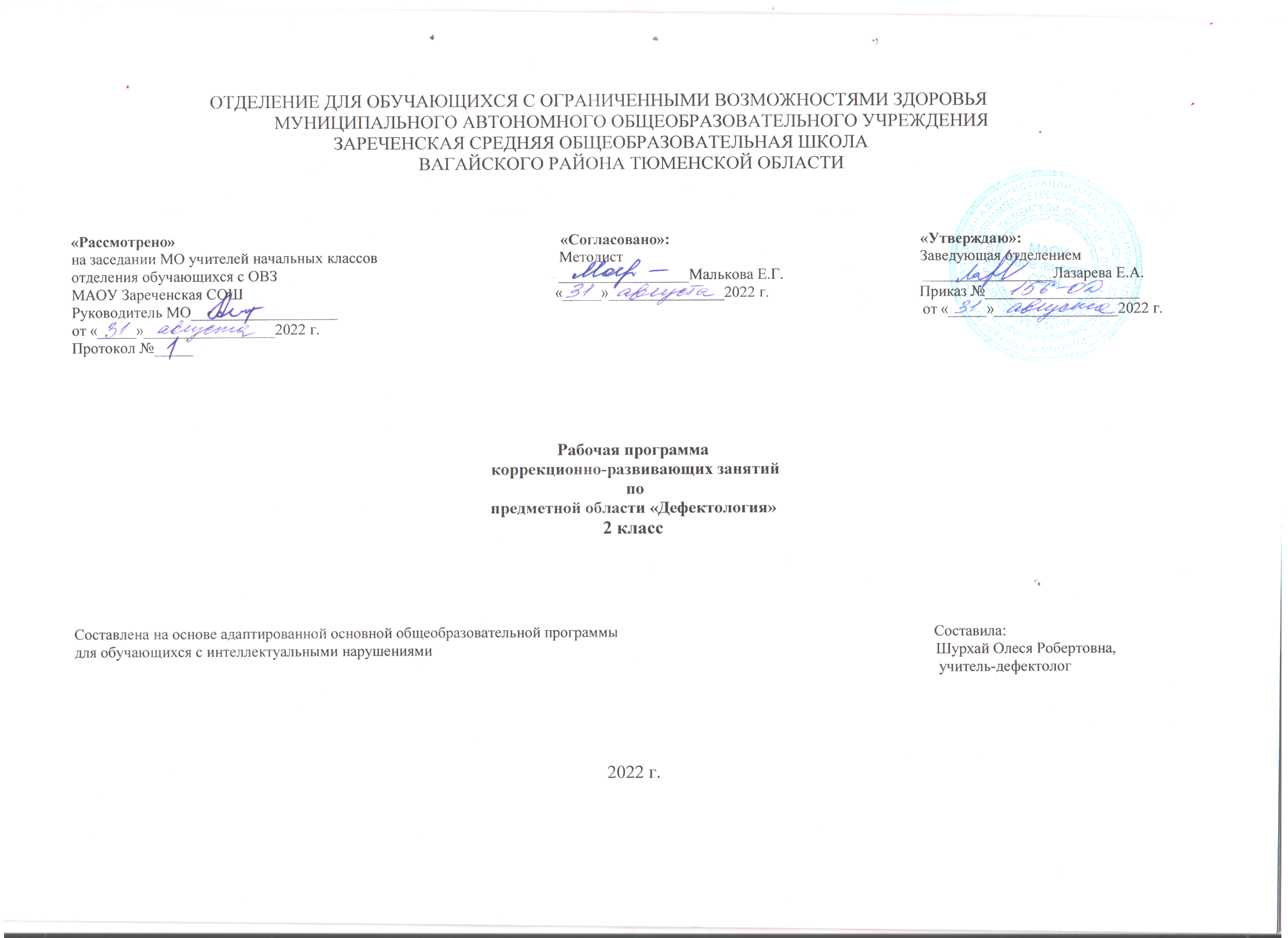 1. Пояснительная запискаРабочая программа коррекционного курса по «Дефектологии» (2 класс I вариант) ФГОС образования обучающихся с интеллектуальными нарушениями разработана на основании следующих нормативно-правовых документов:Федерального закона от 29.12.2012г. №273-ФЗ «Об образовании в РФ»;Приказа Министерства образования и науки Российской Федерации №1599 от 19.12.2014 г. «Об утверждении федерального государственного образовательного стандарта образования обучающихся с умственной отсталостью (интеллектуальными нарушениями)»;Учебного плана отделения для обучающихся с ограниченными возможностями здоровья муниципального автономного образовательного учреждения Зареченской средней образовательной школы;Адаптированной образовательной программы отделения для обучающихся с ограниченными возможностями здоровья муниципального автономного образовательного учреждения Зареченской средней образовательной школы.   Рабочая программа ориентирована на оказание помощи и поддержки учащимся, имеющих трудности в формировании познавательной, эмоциональной и личностной сферах, способствует поиску эффективных путей преодоления возникающих трудностей в совместной учебно-игровой деятельности, направлена на развитие психических процессов у детей, имеющих низкий уровень познавательного развития и учащихся с интеллектуальными нарушениями.Цель: развитие и коррекция ВПФ, познавательных процессов младших школьников с целью улучшения восприятия, переработки и усвоения программного материала, повышение уровня обучаемости учащихся, имеющих низкий и ниже возрастной нормы уровень познавательной сферы детей с ОВЗ.Задачи:Обучающие:- формирование общеинтеллектуальных умений (операции сравнения, обобщения, выделение существенных признаков и закономерностей, анализа, гибкость мыслительных процессов);- углубление и расширение знаний учащихся исходя из интересов и специфики их способностей.Развивающие:- формирование и развитие логического мышления;- развитие внимания (устойчивость, концентрация, расширение объёма, переключение и т.д.);- развитие памяти (формирование навыков запоминания, устойчивости, развитие смысловой памяти);- развитие речевой деятельности;- развитие пространственного восприятия и сенсомоторной координации;- развитие психологических предпосылок овладения учебной деятельностью (умение копировать образец, умение слушать и слышать учителя, умение учитывать в своей работе заданную систему требований);- развитие речи и словарного запаса учащихся;- развитие быстроты реакции.Воспитательные:- формирование положительной мотивации к учению.2. Общая характеристика коррекционного курсаПервой ступенью познания мира является чувственный опыт человека. Успешность умственного, физического, эстетического воспитания в значительной степени зависит от качества сенсорного опыта детей, т.е. от того, насколько полно ребенок воспринимает окружающий мир. У детей с умеренной, тяжелой, глубокой умственной отсталостью процессы восприятия, памяти, мышления, речи, двигательных и других функций нарушены или искажены, поэтому формирование предметных действий происходит со значительной задержкой. У многих детей с ТМНР, достигших школьного возраста, действия с предметами остаются на уровне неспецифических манипуляций. В этой связи ребенку необходима специальная обучающая помощь, направленная на формирование разнообразных видов предметно-практической деятельности. Обучение начинается с формирования элементарных специфических манипуляций, которые со временем преобразуются в произвольные целенаправленные действия с различными предметами и материалами.3. Описание места в учебном плане Коррекционно-развивающие занятия с учителем-дефектологом рассчитаны на 2 часа в неделю, общее количество часов за год 68.4. Личностные и предметные результаты освоения коррекционного курсаЛичностныеОсвоение доступной социальной роли обучающейся, развитие мотивов учебной деятельности и формирование личностного смысла учения;развитие самостоятельности и личной ответственности за свои поступки на основе представлений о нравственных нормах, общепринятых правилах;развитие навыков сотрудничества с взрослыми и сверстниками в разных социальных ситуациях, умение не создавать конфликтов и находить выход из спорных ситуаций;основы персональной идентичности, осознание своей принадлежности к определённому полу, осознание себя как «Я»;социально-эмоциональное участие в процессе общения и совместной деятельности;овладение начальными навыками адаптации в динамично изменяющемся и развивающемся мире.ПредметныеОбучающийся научится определять:различать цвета, уметь анализировать и удерживать зрительный образ;отношения между понятиями или связи между явлениями и понятиями;последовательность событий;функциональные отношения между понятиями. Обучающийся получит возможность научитьсялогически рассуждать, пользуясь приёмами анализа, сравнения, обобщения, классификации, систематизации;выделять существенные признаки и закономерности предметов;сравнивать предметы, понятия;обобщать и классифицировать понятия, предметы, явления;концентрировать, переключать своё внимание;развивать свою память;самостоятельно выполнить задания;осуществлять самоконтроль, оценивать себя, искать и исправлять свои ошибки;решать логические задачи на развитие аналитических способностей и способностей рассуждать;находить несколько способов решения задач.5. Содержание коррекционного курсаДиагностическое обследование.Обследование устной и письменной речи, математических представлений.Исследование уровня развития ВПФ, временных представлений, пространственной ориентировки, представлений об окружающем.Развитие мелкой моторики, графомоторных навыков, мнестических процессов и восприятияРазвивать графические умения, зрительно-двигательную координацию: умение обводить трафареты, шаблоны; умение обводить изображения по контуру; умение раскрашивать изображение с соблюдением его границ; умение штриховать фигуры прямыми линиями в основных и диагональных направлениях; умение копировать геометрические фигуры, их ряды; развивать точность движений в процессе практических упражнений по заданию педагога; умение устанавливать отношения последовательности между выполняемыми действиями (сначала, потом и т. п.). Развивать зрительный анализ и синтез: умение выделять части, детали объекта наблюдения (натурального предмета, предметного изображения); умение выделять внешние признаки частей объекта наблюдения (цвет, форма, величина и др.); умение узнавать объекты по описанию; умение складывать изображение из деталей; умение группировать предметы по двум (трем) внешним признакам одновременно. Развивать зрительную память и восприятие: умение находить отличительные и общие признаки двух предметов по инструкции педагога; умение сравнивать два предмета по образцу (опорной схеме); умение узнавать предметы на зашумленном фоне и в варианте «наложенных» друг на друга изображений. Развивать мышление: умение устанавливать отношения последовательности между выполняемыми действиями (сначала, потом и т. п.); умение сравнивать выполненную статичную позу («зайчик», «цветок» и т. п.) с образцом (демонстрация учителем, рисунок).Развитие устной речи и мышления Развитие артикуляционного аппарата, коррекция работы органов артикуляции. Формирование лексической стороны речи, словообразование. Развивать речевое подражание, словообразование, активный словарь: умение звукоподражания (животных, птиц, окружающей среды), умение называть окружающие предметы, их части; умение использовать в речи слова обобщающего характера (мебель, посуда, обувь, овощи, фрукты и др.);  Развивать мышление: умения устанавливать взаимоотношения «целое - часть», умение группировать предметы по видовым признакам;Формирование связной речи Развивать диалогическую речь: умения отвечать на вопросы собеседника; умение задавать вопросы; умение выражать просьбу, благодарность, утверждение, отрицание. Развивать монологическую речь: умение описывать предмет на основе его восприятия и по представлению (по системе наводящих вопросов педагога, с опорой на символический план). Развивать мышление: умение устанавливать причинно-следственные связи между объектами, изображенными на картинках; умение устанавливать отношения последовательности (что было сначала, что потом и т. д.)Итоговая диагностика Обследование устной и письменной речи, математических представлений.Исследование уровня развития ВПФ, временных представлений, пространственной ориентировки, представлений об окружающем.Данный курс имеет межпредметные связи с предметами:Речь и альтернативная коммуникация (употребление и понимание слов, обозначающих предметы и явления социального окружения).Математические представления (использование количественных и качественных понятий при характеристике предметов социального мира, ориентировка в окружающей действительности (временные, пространственные и количественные отношения)).Окружающий природный мир (установление закономерности между временными представлениями и социальными явлениями).Человек (формирование представления о себе, взаимоотношениях с окружающими людьми, общепринятых нормах поведения).Музыка и движение (понимание, исполнение песен, танцевальных элементов, соответствующих традиционным праздникам).Изобразительная деятельность (умение изображать предметы и объекты социального окружения разными художественными средствами).Адаптивная физкультура (формирование умения ориентироваться в пространстве, установление взаимоотношений в процессе спортивных игр).                                                              Формы, способы, методы и средства реализации программыКоррекционно-развивающее обучение построено таким образом, что один вид деятельности сменяется другим. Это позволяет сделать работу детей динамичной, насыщенной и менее утомительной благодаря частым переключениям с одного вида деятельности на другой.Обязательными условиями при проведении занятий являются:планирование материала от простого к сложному, дозирование помощи взрослого, постепенный переход от совместной деятельности с педагогом к самостоятельной работе учащегося.Игры и упражнения, предлагаемые детям выстроены так, что четко прослеживается тенденция к усложнению заданий, словарного материала. С каждым занятием задания усложняются. Увеличивается объём материала для запоминания, наращивается темп выполнения заданий.Данной программой предусмотрена система коррекционно-развивающего обучения, где игры и упражнения, подобраны таким образом, что её задачи реализуются одновременно по нескольким направлениям работы на каждом занятии (от 4 до 6 направлений).Структура построения коррекционно-развивающего занятияКаждое занятие состоит из 5-ти частей:Организационный момент. (2 мин.)Повторение пройденного на предыдущем занятии. (8 мин.)Основная часть. Включает 4-6 направлений КРО (см. учебно-тематический план), специально подобранные игры и упражнения, исходя из индивидуальных особенностей ребёнка и потребностей в коррекционном воздействии.На данном этапе занятия проводятся следующие виды работы:Сообщение новых знаний (10 мин.)Закрепление полученных знаний. (15 мин.)Итог. Обсуждение результатов работы на занятии (2 мин.)Физкультминутка. Проводится 1-3 раза в течение занятия на любом его этапе в зависимости от работоспособности ребёнка. (3 мин.)Может включать:1. Гимнастику для глаз;2. Гимнастику для пальцев рук;3. Артикуляционную гимнастику;4. Дыхательную гимнастику;5. Психогимнастику;6. Динамические игры для развития внимания, самоконтроля, произвольной регуляции, коррекции импульсивности.На занятия к учителю-дефектологу дети зачисляются на основании заключения ПМПК.Критерии оценки результативности работы по программеМониторинг диагностических данных первичной, итоговой диагностики психолого-педагогического обследования обучающихся является критерием эффективности реализации коррекционной программы. Положительным результатом служит динамика в познавательном и речевом развитии детей; заметные улучшения в формировании волевой регуляции и произвольной деятельности, навыков контроля и самоконтроля, умения общаться и сотрудничать.6. Календарно-тематическое планирование 7. Описание материально-технического обеспечения образовательной деятельностиДидактические и методические пособия для учителя:1. Обучение детей с нарушениями интеллектуального развития (Олигофренопедагогика)/ Пузанов Б.П., М.: АСАДЕМА, 2001г.2. Обучение детей с выраженным недоразвитием интеллекта/ Бгажнокова И.М., М.: Владос, 2010г.3. Программа специальных (коррекционных) образовательных учреждений VIII вида: Подготовительный, 1—4 классы /4 издание.Под ред. В.В. Воронковой, М.: Просвещение, 2006 г.4. Сенсорное воспитание детей с отклонениями в развитии: сб. игр и игровых упражнений / Л.А. Метиева, Э.Я. Удалова. (Специальная психология)/ Метиева Л.А., М.: Книголюб, 2007 г.5. Лечебная педагогика: (дошкольный возраст: советы педагогам и родителям по подготовке к обучению детей с особыми проблемами в развитии / Е.М. Мастюкова, М.: Гуманит. изд. центр ВЛАДОС, 1997 г.6. «Радужная страна» Знакомство с цветом./ Р.Волков, Волгоград «Учитель» 2003г -56с7. Занятия по психогимнастике. Методическое пособие/Е.А Алябьева, М.: Сфера,2008 г.8. «Сказкотерапия»/ Вачков И.В., М.: Ось-89 2001 г.9. Психогимнастика/ Чистякова М.И., М.: Сфера, 1990 г.10. Развитие эмоционального мира детей/КряжеваН.Л, Ярославль, 1996 г.11. «Сказкотерапия для детей дошкольного и школьного возраста»/ Короткова Л.Д., ЦГЛ М. 2003 г12. «Первые шаги школьного психолога»/ Самоукина Н.В., Дубна «Феникс» 2002г.13. «Игры, развивающие психические качества личности школьника»/ Шмаков С.А., ЦГЛ Москва 2004 г.Наглядно-дидактический материал:Разноцветные ленты, шары, кубики, кирпичики, мешочки, мячи.Игрушки сюжетные: кошка, зайчик, медвежонок, собачка, лягушка и др.Мозаика, шнуровка, пазлы, приспособления для нанизывания предметов на шнур.Разрезные и парные картинки.Цветные счётные палочки.«Чудесный мешочек».Объёмные формы.Плоскостные фигуры.Объемные мячи (пластмассовые, резиновые, мячи с шипами).Трафареты, шаблоны.Штриховки.Материал для лепки, аппликации, рисования.Наборы из геометрических фигур.«Застегни пуговицы».«Танграм».Дидактические игры.№Тема урокаЧасыДата проведенияДата проведения№Тема урокаЧасыПланФакт1Вводный урок «1 сентября – вперед к знаниям» в игровой форме.101.09.20222Диагностическое обследование импрессивной и экспрессивной речи, пассивного словаря, слуховых функций.105.09.20223Исследование уровня ВПФ. 108.09.20224Исследование уровня мнестических процессов и восприятия.112.09.20225Исследование уровня временных навыков.115.09.20226Упражнения для развития мелкой моторики и сенсорных навыков.119.09.20227Вырезание шаблонов, разукрашивание. 122.09.20228Сенсорные эталоны (цвет, форма). 126.09.20229Упражнения для дифференциации цвета и формы.129.09.202210Геометрический орнамент.106.10.202211Штриховка, копирование, разукрашивание с соблюдением границ.110.10.202212Геометрические фигуры, развитие зрительного восприятия. 113.10.202213Работа с предметами (выделение частей предмета, складывание целого из частей).117.10.202214Работа с предметами (выделение сходных и отличительных деталей).120.10.202215Формирование навыка группирования предметов.124.10.202216Коррекция внимания при описании осени.127.10.202217Сравнение двух предметов. Геометрический диктант.107.11.202218Подвижные игры. Пространственная ориентировка.110.11.202219Развитие творческих способностей. Аппликация «Осенний букет».114.11.202220Развитие артикуляционного аппарата. Совместное пение.117.11.202221Игровая деятельность у зеркала.121.11.202222Развитие брюшного дыхания. Комплекс упражнений.124.11.202223Группирование предметов по видовым признакам.128.11.202224Тренировка внимания. Задания по карточкам.101.12.202225Рисование ватными палочками «Тыква».105.12.202226Развитие транзитивности с помощью объемных предметов.108.12.202227Расширение и конкретизация представлений о цветах. 112.12.202228Формирование знаний об обобщающих словах.115.12.202229Промежуточная диагностика ЗУН обучающегося.119.12.202230Развитие логического мышления по картинкам «Один-много».122.12.202231Развитие логического мышления по карточкам, составление узоров.126.12.202232Промежуточная диагностика.129.12.202233Промежуточная диагностика. Психогимнастика.109.01.202334Развитие творческих способностей. Развитие воображения. Изготовление поделки из ваты.112.01.202335Логические упражнения.116.01.202336Литературное слушание. Обсуждение прослушанного текста. Отгадывание загадок.119.01.202337Тренировка произвольного запоминания зрительно воспринимаемых объектов. 123.01.202338Развитие невербального мышления. Жесты и мимика.126.01.202339Невербальное общение. Звукоподражание.130.01.202340Альтернативная коммуникация.102.02.202341Развитие интонационной стороны речи в игровой форме.106.02.202342Побуждение к образованию звуков и букв. Звукоподражание.109.02.202343Изготовление открытки к 23 февраля.113.02.202344Закрепление навыков и форм общения. Дидактические игры.116.02.202345Тренировка слуховой памяти. Развитие мышления120.02.202346Изготовление подарка к 8 марта для мам. 127.02.202347Повышение объёма внимания, развитие зрительного запоминания. 102.03.202348Развитие слухового внимания.106.03.202349Изготовление поделки к 8 марта.109.03.202350Развитие слуховой памяти. Развитие мышления.113.03.202351Развитие речевой деятельности. Работа с предметными картинками.116.03.202352Развитие речевой деятельности. Работа с речевыми шаблонами.120.03.202353Развитие мелкой моторики, пластилинография.123.03.202354Развитие навыка срисовывания.103.04.202355Развитие навыка копирования, навыка работы по заданному образцу.106.04.202356Развитие графомоторного навыка. Развитие письма. 110.04.202357Дыхательная гимнастика, постановка правильного дыхания.113.04.202358Артикуляционные упражнения, работа у зеркала.117.04.202359Развитие общей моторики. Подвижные игры.120.04.202360Развитие элементарных количественных представлений.124.04.202361Дидактические игры с геометрическими фигурами.127.04.202362Развитие кругозора. Редкие и вымирающие животные и растения. Красная книга России. 104.05.202363Конструирование поздравлений с Днём Победы ветеранам, учителям, родным.111.05.202364Труд людей летом. Коррекция мышления на основе упражнений в установлении причинно – следственных связей.115.05.202365Обследование импрессивной и экспрессивной речи.118.05.202366Обследование слухового восприятия.122.05.202367Исследование уровня развития ВПФ, временных представлений.125.05.202368Исследование уровня пространственной ориентировки, представлений об окружающем.129.05.2023